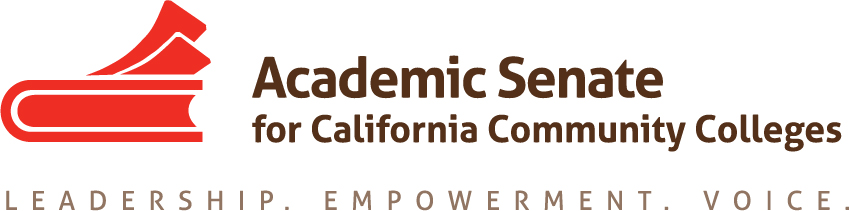 Faculty Leadership Development CommitteeThursday, December 19, 20193:00 p.m.—4:30 p.m.ZOOM INFO:Join from PC, Mac, Linux, iOS or Android: https://cccconfer.zoom.us/j/143527516Or iPhone one-tap (US Toll):  +16699006833,143527516#  or +16468769923,143527516#Or Telephone Dial: +1 669 900 6833 (US Toll) +1 646 876 9923 (US Toll)Meeting ID: 143 527 516 International numbers available: https://cccconfer.zoom.us/u/aGEiWLsl7Or Skype for Business (Lync): SIP:143527516@lync.zoom.usAGENDARoll Call, Call to Order, and Agenda AdoptionMichelle Bean—ChairSam Foster—2nd ChairElizabeth Day Elizabeth ImhofChristy KarauLuke LaraMinutes Volunteer (November Meeting Summary Approval Over Email)Shout Outs and AffirmationsCongrats to us for our fall work in completing the FLDC workplan and new Academy outline!Thank you to Christy and Rebecca Eikey for continuing the work on the Womyn’s survey, and appreciation to Luke and Elizabeth for working on Rostrum articles!FLDC Professional Development Workplan Approved by Executive CommitteeReview your committee member assignments on the FLDC WorkplanEvaluating professional development activities—use FLDC WorkplanEvaluating Professional Development ActivitiesSurvey Tool and aligning to Strategic Plan and/or to FLDC Professional Development WorkplanExecutive Director—suggestion to provide equity-minded questions and faculty of color focus for evaluation tool/survey for every ASCCC major event/activityNeed a volunteer to create questions for equity for ASCCC events survey toolProfessional Development CollegeExecutive Committee Suggestions Hiatus of PDC—link disabled from ASCCC websiteUpdating of existing modules—deferred to other ASCCC committees and taskforcesResolution Fall 2017 12.01:  Training Module for Effective Teaching Practices in PDCSelect one of the below (ideas generated from our in-person meeting in September):Social Justice (supports Vision for Success Diversity BOG Commitments)Anti-Racism Culturally Relevant PedagogyCreation of new modules for Faculty Diversification and Equity Practices Toolkit—joint chairs meeting January 22 Faculty Hiring CriteriaHiring Criteria Survey in 2018—Mayra Cruz updated that this has been completed and should be reflected in Committees Priority SheetEDAC, S&P, and FLDC collaboration on Faculty Diversification and Equity Toolkit—start brainstorming modules, tools, topics, sections/outlineFLDC Charge from Exec: Model Hiring and Appointment Processes (ASCCC Exec Goals)Resolution Fall 2015 12.01: Training Module for Hiring to Meet Diverse Student NeedsCaucus Structure Revision Caucus Guidelines and Application updated by caucus leaders (green font)Executive Committee feedback at November meeting (red font)Faculty Leadership Academy Developed a plan to implement for summer 2020—Elizabeth Day, Emilie Mitchell, Michelle BeanFirst Draft: Faculty Empowerment and Leadership Academy (FELA)Theme Ideas for academy daysFaculty Leadership Institute draft due February 18—any ideas for break-out sessions?Womyn’s SurveyData Review—highlights from Executive Committee commentsAdd additional questions to current survey to identify needs of faculty of color Survey regarding professional development needs of faculty of color send to Puente, Umoja, A2MEND, APIHE, Latina Leadership Network, LGBTQ+ listserv, any others? Redesign Faculty Leadership AcademyNext Steps: Christy Karau and Rebecca EikeyCollaborations UpdatePuente and Umoja Directors working on data for TASSC Effective Transfer Practices paperUmoja/A2Mend Abdul Buul working with Elizabeth Imhof and Eileene Tejada on anti-racism Rostrum articleSpring Plenary Break-out Session IdeasFall 2019 Suggestions from FLDCEDAC’s SuggestionsFLDC Ideas—click here to add suggestionsCTE-Non-Credit Institute BreakoutsFLDC Strong Workforce chargeFLDC Suggestions—click here to add ideasAnnouncements Join Amazon Smile to help our ASCCC Foundation!CCCCO and ASCCC Faculty and Staff Diversity Symposium—March 19-20, 2020 in Sacramento. Check for upcoming events at https://asccc.org/calendar/list/eventsPart-Time Institute January 23-25 in NapaAccreditation Institute February 21-22 in La JollaApplication for Statewide Service Closing Comments and Reflections Next Meeting: January 16 at 3:00—4:30 p.m.In-Progress and Completed Tasks ReviewAny other final comments or suggestions?AdjournmentIn Progress:Womyn’s Survey—evaluation of data and next steps Anti-Racism Rostrum article Creating 2020 Faculty Leadership Academy plan Caucus Structure Revision updatesCompleted Tasks:Part II: Merit and Fit Rostrum articleCollaborations—chair meet with Puente directors on October 30, attended Umoja Education Summit October 31, CCC LGBTQIA+ Summit 2019 panelist Rostrum article: Convergence of Diversity and Equity: Guiding Principles for Hiring ProcessesA2MEND Collaboration—A2MEND board members presented at 2019 ASCCC Academic Academy Umoja/A2MEND—chair completed workgroup meetings for Black Student Success and Equity Report Card for CCCsUpdated the FLDC charge/descriptionWomyn’s Leadership Survey distributed in September